	DEPARTMENT OF HEALTH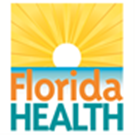        BUREAU OF EMERGENCY MEDICAL OVERSIGHTAIR/GROUND SERVICE PROVIDER LICENSE APPLICATIONType of Application:  New ___ Renewal ___ Change of Name ___ Change of Address___ Change of Ownership___								                                Change of Medical Director___Primary Type of Provider:  Ground ALS ___Ground BLS ____	 Air Fixed Wing ___ Air Rotary Wing___ 1.  Name of Service _______________________________________________	EMS ID #_______________     Mailing Address _________________________________________________________________________________     City _____________________     State ________________       County _______________        ZIP Code___________     Physical Location of Records Address_________________________________________________________________     City _____________________     State ________________	   County ________________	ZIP Code ___________     Phone Number (____) _____________    Fax Number (____) ____________    24 Hour Number (____) ___________     Manager’s Name ______________________________________        Title __________________________________     Manager’s Email Address ________________________________________________________________________     Federal Employee Identification Number _____________________________________________________________Organizational Tax Status:     For Profit _____ 	Not for Profit _____   Other (describe) _______________________________     Organizational Type:      Fire Department _____		Hospital Based _____		Private, Non-Hospital _____	     Governmental, Non-Fire _____	Tribal _____Primary Type of Service Provided: (select only one type)     911 Response (Scene) with Transport Capability_____      Inter-facility Ground _____     911 Response (Scene) without Transport Capability_____ Medical Transport (BLS transport not 911) _____      911 Air Medical Response (Scene) ____ Air Inter-facility___Other Types of Services Provided: (select all that apply)     911 Response (Scene) with Transport Capability_____   Inter-facility Ground _____     911 Response (Scene) without Transport Capability _____ Medical Transport (BLS transport not 911) _____  ALS Intercept _____	911 Air Medical Response (Scene) _____ Air Inter-facility___ Hazmat ____Rescue ____	Community Paramedicine _____2.  Is the EMS provider accredited by the Commission on Accreditation of Ambulance Services? ___ Yes ____ No If yes, include a copy of accreditation certificate. 	3. Medical Director _________________________________________________________________________________     Mailing Address _________________________________________________________________________________     City ___________________     State _________________     County ________________     ZIP Code _____________     Phone Number (____) ___________________	Fax Number (____) ________________     Florida License Number __________________________	DEA Certificate Number _________________________     Email Address ___________________________________________________________________________________4.  Provide the name of the owner(s) or, if a corporation, list the names of all officers, directors and shareholders.     ____________________________	________________________________________      ____________________     Name				Address					        Position     ____________________________	________________________________________      ____________________     Name				Address					        Position     ____________________________	________________________________________      ____________________     Name				Address					        Position5.  List the name and address of the base station and all substations.     _____________________	________________________________________________________________________     Name			Address     _____________________	________________________________________________________________________     Name			Address6.  Identify the counties in which you will operate (prehospital only).     _______________	_________________	_________________	________________	__________________     _______________	_________________	_________________	________________	__________________7.  List means of communications between vehicle and hospital/dispatch center.     		             Vehicle							  Hospital/Dispatch Center     ___________________________________________		_________________________________________     ___________________________________________		_________________________________________ 8.   Provide the contact information for the communications director.	Name _________________________________________     Title ______________________________	Phone __________________________________ 	Email Address _______________________________________________________________________9.  Indicate the method of compliance with Florida Administrative Code Rule 64J-1.014, regarding data submission to the           Department.	Emergency Medical Services Tracking and Reporting System (EMSTARS)   EMS Aggregate Prehospital Report and Provider Profile Information10.  Attach the following:     Attachment 1	Copy of the COPCN for each county you will be operating in (prehospital only).     Attachment 2	Completed permit application(s), DH Form 1510, July 2017. If AIR SERVICE PROVIDER:  Copy of each pilot’s current commercial license and current medical certificate.  Copy of the air worthiness certificate for each aircraft you are permitting.     Attachment 3	Copy of insurance policy, certificate of insurance or certificate of self-insurance showing all of the following: limits of auto liability coverage, policy expiration date and list vehicles covered if not blanket coverage or self-insured. If AIR SERVICE PROVIDER:  Copy of Medical Malpractice and professional liability insurance for all medical crew members and the medical director.      Attachment 4	Copy of the Trauma Transport Protocols, signed and dated by the current medical director.      Attachment 5	Copy of a fully executed contract between medical director and service.     Attachment 6	Copy of the medical director’s Florida medical license and DEA certificate.	Attachment 7	If applicable, a copy of the written agreement between the county health departments located in each county where the agency’s paramedics administer immunizations.11.  Provide a company check, cashier’s check or money order made payable to Emergency Medical Services, 4052 Bald             Cypress Way, Bin A-22, Tallahassee, Florida 32399. All fees are nonrefundable.12.  Provide contact information for the individual responsible for coordinating the quality assurance committee with the       service’s medical director.	Name _________________________________________     Title ______________________________	Phone __________________________________ 	Email Address _______________________________________________________________________13.  Check the box that applies. I hereby certify that this service will be available to provide continuous service on a 24-hour, 7-day a week basis. I hereby certify that this service will provide inter-facility transport(s) only and may not be available 24 hours a day and 7 days a week.14. Indicate the type of health and wellness programs provided by your agency. (check all that apply): None/Not Applicable ____   Fall Prevention  _____	Opioid Awareness _____	DOT Safety Program _____   Drowning Prevention _____     Safe to Sleep _____	Cardiovascular Health _____	HIV Prevention _____		            Pediatric Avoidable Readmission Program _____    Adult Avoidable Readmission Program _____High Frequency User Program ______   Mental Health ________  Employee Wellness (Smoking Cessation, Weight Management, Nutrition) ________________ Immunization Program _______ Other __________________________________________________________ 	I, the undersigned, a representative of the above service, do hereby affirm that my service meets all of the statutory and rule requirements for operation of an ambulance service in the state of Florida, including, but not limited to, those provided in Chapters 395 and 401, Florida Statutes and Florida Administrative Code Chapter 64J-1.  I understand that my service must be fully operational within 30 days of licensure and that my service will be inspected by the Department of Health within 90 days of licensure.  I further affirm that any violations will subject this service and its authorized representative to actions and penalties as provided by law._______________________                    ____________________________		Signature				DateSTATE OF FLORIDACOUNTY OF _____________Sworn to (or affirmed) and subscribed before me this _______ day of _____________, _______by, ____________________________________.   Notary Public Signature__________________________                                                                          Notary Public Name: ____________________________      Personally Known _________or Produced Identification________Type of Identification Produced: ___________________________________________________DEPARTMENT OF HEALTH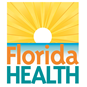 BUREAU OF EMERGENCY MEDICAL OVERSIGHTAIR/GROUND SERVICE PROVIDER LICENSE APPLICATION INSTRUCTIONSPlease use this list of instructions to ensure the application is complete before mailing.  The items listed below are required for a complete application. If ALS/BLS, your application must be received in the Bureau of Emergency Medical Oversight no more than 90 days and no less 30 days before the date of permit(s) expiration.  If AIR, your application must be received in the Bureau of Emergency Medical Oversight no more than 90 days and no less 60 days before the license expiration.  If starting a new service, the application must be received 30 days before you wish to begin offering services.Type of Application:  Mark all that apply.Primary Type of Provider:  Please select only one.Number One: Complete all lines that apply.  The name of the service must be the same as the name on the Certificate of Public Convenience and Necessity (COPCN).  If you are not required to have a COPCN, the name shall be the same as the name registered with the Florida Department of State, Division of Corporations.  The manager’s name shall be the person designated to receive all correspondence from the Bureau of Emergency Medical Oversight.  NOTE:  The physical location is where the records should be stored.  Please add your Federal Employer Identification Number.Number Two:  Answer yes or no.Number Three:  All information requested must be provided.  If you have more than one medical director, provide the same requested information on a separate sheet of paper and submit with the application.Number Four:  Complete all information requested or mark “N/A” if this does not apply to your service.  Attach a separate sheet of paper if additional room is needed.Number Five:  List the name and address of the base station and all substations (e.g., “Station 2”).  Attach a separate sheet of paper if additional room is needed.Number Six:  If providing prehospital services, list all counties in which you have obtained a current COPCN or mutual aid agreement.  Attach a separate sheet of paper if additional room is needed.  If this does not apply to your service, please mark “N/A.”Number Seven:  List the type(s) of communication between your vehicle and the receiving medical facility.  If providing prehospital services, Med 8 is required.  If more space is needed provide a separate sheet of paper.Number Eight:  Please provide the contact information for your communications director.Number Nine:  Indicate, by checking the applicable box, the method of data submission to the Department.Number Ten: _____	Attachment 1:  Provide a copy of a valid COPCN or mutual aid agreement for each county you plan to operate in.  Pursuant to section 401.251(4)(b), Florida Statutes. If you are an air ambulance provider using rotary-winged aircraft in conjunction with another EMS provider, you are required to have a COPCN for each county in which you operate.  If changes occur regarding any COPCN during your licensure period, the changes must be submitted to the Department.  If fixed-wing, this is not applicable._____	Attachment 2:  Permit application must be made on DH Form 1510, July 2017.  If you have more vehicles than the space allowed on the permit application, you may attach a separate sheet of paper using the same table format to list the additional vehicles.  For each aircraft being permitted, attach a copy of FAA Part 135 Certificate (Parts A and D only), and the FAA tail number for each aircraft.  If the certificate holder is not the applicant, or the company which owns the aircraft(s), include a signed letter of agreement or contract between all involved parties.  Also include a copy of each pilot’s current commercial license and current medical certificate and a copy of the air worthiness certificate for each aircraft you are permitting._____	Attachment 3:  Provide a copy of the insurance policy, a self -insurance policy or certificate of insurance.  The policy must show the applicant as the insured party, a list of vehicles covered if the policy is not blanket coverage or self-insurance, the limits of vehicle liability and property damage coverage and the expiration date, and the FAA tail number for each aircraft insured.  Minimum limits for bodily injury are $100,000/ $300,000 and $50,000 in property damage for non-government owned services.  If the service is government owned, bodily injury and property damage coverage is $200,000 total.  Provide a copy of the medical malpractice and professional liability insurance for all medical crew members and the medical director. _____	Attachment 4:  Provide a copy of the Trauma Transport Protocols, signed and dated by the current medical director. _____	Attachment 5:  Provide a copy of a fully executed contract whereby the service procures the services of a physician, qualified pursuant to this section, to be its medical director. _____	Attachment 6:  Provide a copy of the medical director’s Florida medical license issued by the Department.  If ALS, provide a copy of the United States Department of Justice, Drug Enforcement Administration (DEA) certificate issued to the physician or hospital pharmacy.  The DEA certificate must list the address of where the controlled substances will be stored (either the physician address or the hospital pharmacy address).  BLS is not required to submit a DEA certificate._____   Attachment 7:  If applicable, provide a copy of the written agreement between the county health departments located in each county where the agency’s paramedics administer immunizations. Number Eleven:Fees are established by section 401.34, Florida Statutes.  Provide a company check, cashier’s check or money order made payable to Emergency Medical Services, 4052 Bald Cypress Way, Bin A-22, Tallahassee, Florida 32399.  All fees are nonrefundable.	Advanced Life Support Service License Fee - $1375.00 	Basic Life Support Service License Fee - $660.00Aircraft/Ground Vehicle Permit Fee - $25.00 (per aircraft/ground vehicle)Applicants wishing to provide both ALS and BLS services must pay only the ALS license and permit fees.All licensed agencies are subject to random inspections to ensure compliance with all requirements.  Licensure questions are to be directed to: 	Bureau of Emergency Medical OversightEmergency Medical Services SectionEMS Licensure/Investigation Unit	(850) 245-4440COMMUNICATIONS INFORMATIONPlease ONLY direct questions related to communications to:EMS Communications DMS Division of Telecommunications4030 Esplanade WayTallahassee, Florida 32399-0950Phone: (850) 922-7435Fax: (850) 922-5313Chapter 401, Florida Statutes, Part 1, is administered by the Department of Management Services (DMS), which requires the following related to communications:_____	Obtain copies of the Emergency Medical Services Communications Plan – Volume I. for administration and Volume II for each ground vehicle/aircraft and dispatch center._____	Obtain final approval from DMS to expand or establish your communications system (vehicular and dispatch)._____	Obtain a Federal Communications Commission license authorizing your radio communications system operation.Dept. Use OnlyDept. Use Only _____  Type_____File #